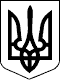 УКРАЇНАЧЕЧЕЛЬНИЦЬКА РАЙОННА РАДАВІННИЦЬКОЇ ОБЛАСТІРІШЕННЯ  № 26521 липня 2017 року                                                                     13 сесія 7 скликання Про затвердження технічної документації з нормативної грошової оцінки земельної ділянки, яка перебуває у власності гр. Івасенко Г.М.Розглянувши технічну документацію з нормативної грошової оцінки земельної ділянки, яка перебуває у власності гр. Івасенко Ганни Микитівни для ведення товарного сільськогосподарського виробництва на території Демівської сільської ради Чечельницького району Вінницької області (за межами населеного пункту), розроблену державним підприємством «Вінницький науково-дослідний та проектний інститут землеустрою», керуючись статтями 10, 124, 186 Земельного Кодексу України, статтями 13,23 Закону України «Про оцінку земель», статтею 43 Закону  України «Про місцеве самоврядування в Україні», враховуючи висновок державної експертизи землевпорядної документації Головного управління Держгеокадастру у Вінницькій області, висновок постійної комісії районної ради з питань земельних ресурсів та охорони довкілля, районна рада ВИРІШИЛА:	1. Затвердити технічну документацію з нормативної грошової оцінки земельної ділянки  ( № 25 ),  яка перебуває у власності 	гр. Івасенко Ганни Микитівни для ведення товарного сільськогосподарського виробництва на території Демівської сільської ради Чечельницького району Вінницької області (за межами населеного пункту)  площею 2, 3485 га з визначеною сумою           85 851 грн.2. Контроль за виконанням цього рішення покласти на постійну комісію районної ради з  питань  земельних   ресурсів  та  охорони  довкілля  (Федчишен М.О.).Голова районної ради                                                      С.В. П’яніщук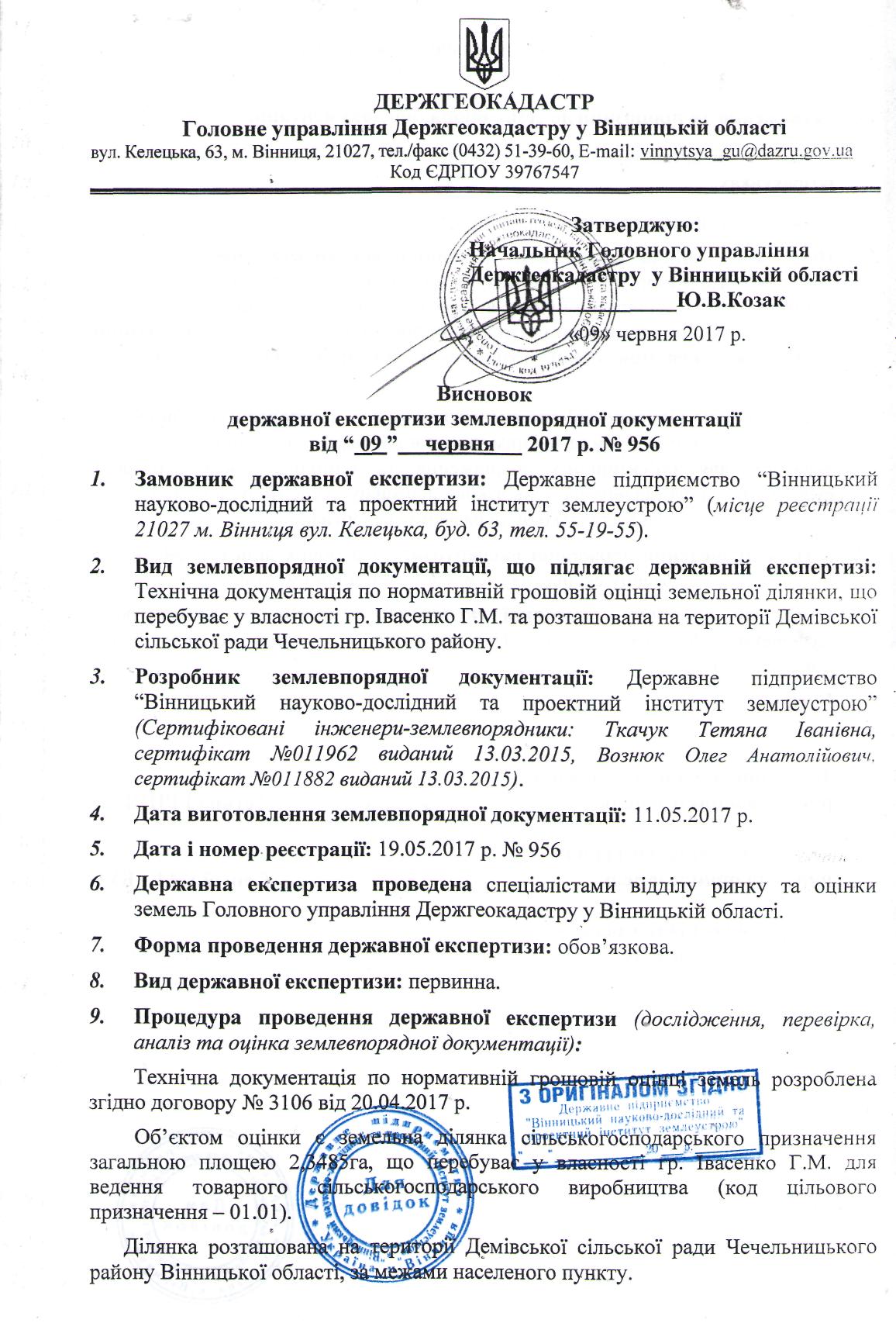 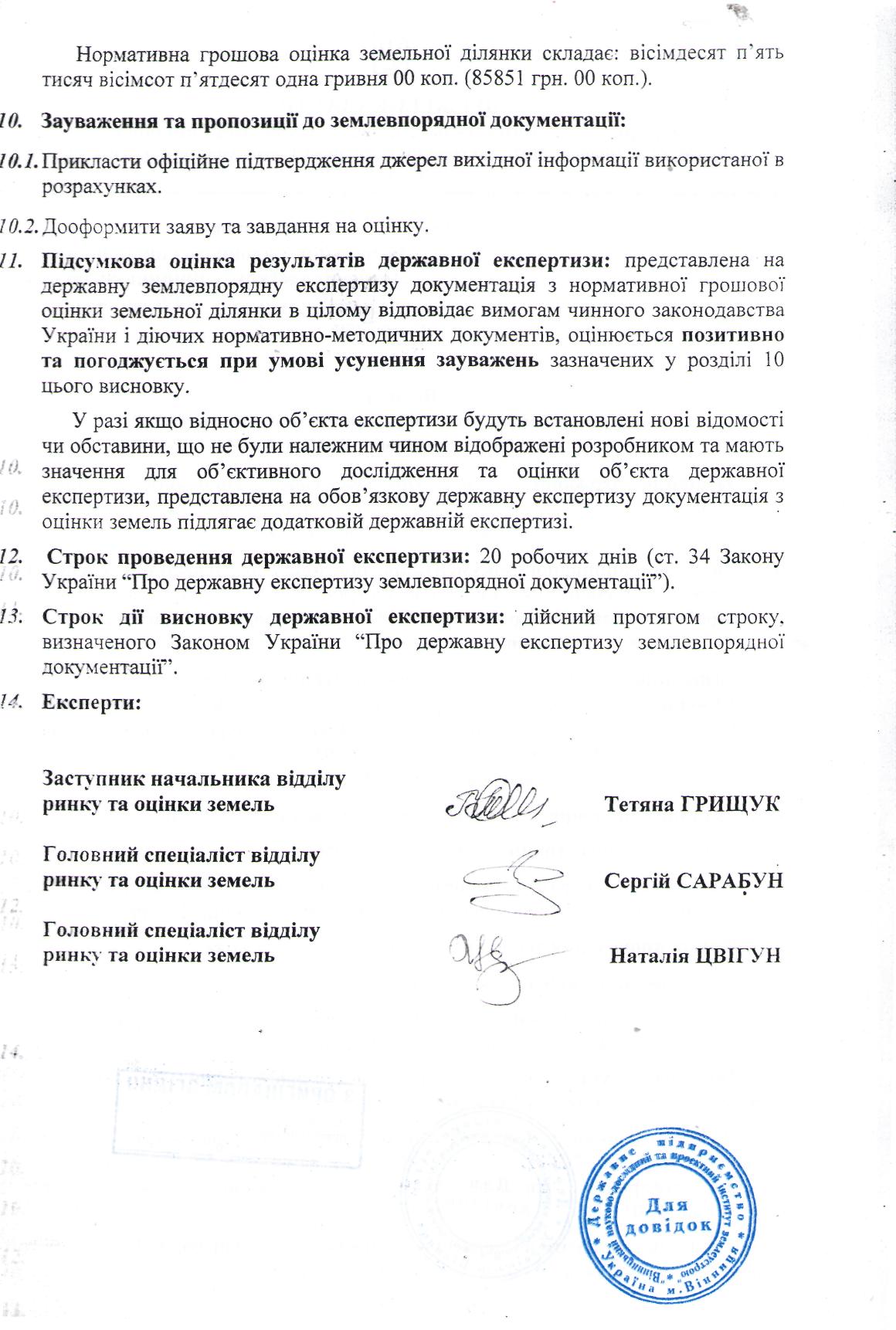 